Charles Ramsey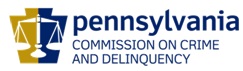 ChairmanMichael Pennington  Executive DirectorOVS NewsletterJune 4, 2020In this Issue...Federal Coronavirus Relief Act (CARES Act) Funding Availability For CountiesInformation and Resources Related To COVID 19Office Of Victim Advocate COVID-19 Guidance And ResourcesATTENTION VOJO PROGRAMS – VOJO LAPSING FUNDS – PLEASE DON’T FORGET TO USE YOUR VOJO FUNDING BY JUNE 30, 2020!Funding Opportunity: Preventing Adverse Childhood Experiences: Data To ActionThe Institute To Address Commercial Sexual Exploitation’s “Report On Commercial Sexual Exploitation In Pennsylvania Spring 2020”How History’s Great Leaders Managed AnxietyA Double Pandemic: Domestic Violence In The Age Of COVID-19Here’s The Full History Of Mass Shooters From U.S.A.During The Pandemic, Reports Of Child Abuse Have Decreased. Here’s Why That’s Concerning.The Heart Of Resilient Leadership: Responding To COVID-195 Powerful Self-Care Tips For Abuse And Trauma SurvivorsADL’s Audit Of Antisemitic Incidents: 2019 Year In ReviewWhy Women Dying In Prisons Are Among The Less Visible Victims Of Covid-19She Tried To Escape Her Ex—But The Courthouse Was ClosedA Woman’s Place - Employment OpportunitiesNetwork of Victim Assistance - Employment OpportunityUpcoming Trainings & EventsPodcast: PA CenteredREGISTRATION OPEN: 2020 PLAN VOCA Grantee TrainingAdvancing Victims’ Rights: Purpose, Remedies & Next StepsWebinar: Virtual Conversation: Victims’ Rights In The Era Of COVID-19HAVIN Presents: Strand SquaredTraining Announcement: Generational Diversity In The Workplace & Communication SkillsVictims Compensation Online TrainingsTopical Training Announcement: Grandparents Raising GrandchildrenSAVE THE DATE: 2020 KCIT Conference: Conscious Resilience After TraumaSAVE THE DATE: Network Of Victim Assistance Auction & GalaUpcoming Events WebEx Online Trainings Available
Compensation Related: Basic Compensation and much more! Credits towards VOCA/RASA/VOJO training requirements are available for all sessions (unless indicated otherwise in the session description).  To receive training credits:  1) you must be logged into the session and 2) the WebEx application must be on your computer for the entire duration of the session.  As the OVS recognizes that emergencies may arise and you may not be able to attend the entire session, there is no prohibition against attending part of a session (although training credits will not be given in that instance).Additional RASA/VOJO/VOCA Approved TrainingReturn to top Federal Coronavirus Relief Act (CARES Act) Funding Availability For CountiesWith the passage of the Federal Coronavirus Relief Act (CARES Act), PCCD has been tasked with distributing available funding to support state and local law enforcement's efforts in preventing, preparing for, and responding to the COVID-19/coronavirus. To assist in determining the funding strategy of these funds, you may remember that PCCD administered a survey in April 2020 to chief administrators of criminal justice system stakeholders to ascertain levels of need throughout the Commonwealth. Many of you, as victim service providers, completed this survey.  To that end, PCCD released a funding solicitation to initially make available approximately one-half of Pennsylvania’s eligible state share CESF dollars ($8,000,000) to PA counties for the express purpose of providing support to each county’s law enforcement community, which includes, but is not limited to, county jails, juvenile detention centers, local law enforcement, district attorney’s offices, county probation and parole offices, judiciary/court houses, victim service providers and any other relevant criminal justice stakeholders.  It’s important to note that this funding announcement is open to Pennsylvania counties with active county Criminal Justice Advisory Boards (CJABs) that follow CJAB Minimum Operating Standards or an alternative as described in the funding announcement.  CJABs will be responsible for coordinating the application for their county and local criminal justice stakeholders (i.e., county jails, juvenile detention centers, law enforcement, district attorney’s offices, county probation and parole offices, judiciary/court houses, victim service providers and any other relevant criminal justice stakeholders). Victim Service providers are not eligible to apply directly to PCCD for these funds but should contact their CJAB regarding any immediate PPE/supply needs, if their current VOCA funding is not sufficient to support these items. If you are not sure who the CJAB contact is in your area, please visit the CJAB information located on PCCD’s website at https://www.pccd.pa.gov/criminaljustice/advisory_boards/Pages/CJABS.aspxReturn to top Information and Resources Related To COVID 19Below is Information and Resources related to how COVID 19 impacts services to victims of crime.Pennsylvania Department of Health: Pennsylvania Coronavirus Updates.  Information can also be found on their Facebook page and Twitter account.Please see PCCD’s COVID-19 information page for subrecipients at https://www.pccd.pa.gov/Funding/Pages/Subrecepients.aspx. As we continue to monitor the Coronavirus (COVID-19) situation and the uncertainty related to when everyone's normal business operations may resume, we will update this page with important information and guidance for our subrecipients.RAINN, here are new resources for “Sexual Violence Preparedness and Response During COVID-19”: https://www.rainn.org/articles/sexual-violence-preparedness-and-response-during-covid-19The National Coalition Against Domestic Violence regularly updates its resources relevant to COVID-19 and victim services at http://www.ncadv.org/covid-19-and-domestic-violenceFrom the Asian Pacific Policy & Planning Council, here’s a report about coronavirus-related discrimination: http://www.asianpacificpolicyandplanningcouncil.org/wp-content/uploads/STOP_AAPI_HATE_MONTHLY_REPORT_4_23_20.pdfGiven the current COVID-19 crisis, outreach and education is taking place at a distance. The National Council on Aging tip sheet provides an overview of some popular tools to reach out to and connect with your audience. NRCDV gathered select resources that can offer helpful guidance for domestic violence programs in preparing for and responding to the coronavirus pandemic. Click here to access the information: Preventing & Managing the Spread of COVID-19 Within Domestic Violence Programs19 Resources + Guidance for CACs: Chart our path with NCA's roadmap for Children's Advocacy Centers and communities on delivering critical services to children and families during the coronavirus outbreak. https://learn.nationalchildrensalliance.org/covid COVID-19 is creating new challenges for survivors with disabilities and their service providers. Visit our Sustaining Services for Survivors with Disabilities During COVID-19 page for more information and resources. Free COVID-19 Language Access ResponseNational Children’s Alliance Resource Page: Coronavirus Resources for CACS, Partners, and CaregiversThe National Sexual Violence Resource Center provides some key resources and recommendations on COVID-19 as it relates to our work to end sexual harassment, abuse, and assault https://www.nsvrc.org/blogs/resources-for-covid-19-responsePCADV’s website provides useful information & resources for domestic violence programs, victims, and survivors: https://www.pcadv.org/coronavirus-covid-19-resources/The World Health Organization released important guidelines with plenty of URL links to additional information about “mental health and psychosocial considerations during COVIC-19 outbreak” that are quite relevant to our work: https://www.who.int/docs/default-source/coronaviruse/mental-health-considerations.pdf?sfvrsn=6d3578af_8 The National Center for Victims of Crime has a Facebook online group for information and support: Crime Victims Community in COVID-19The Vera Institute has launched a free daily “Coronavirus Justice News Digest” and you can sign up here. Return to topOffice Of Victim Advocate COVID-19 Guidance And ResourcesFor the health and safety of citizens and employees, OVA services are now being provided by a combination of office staff observing social distancing guidelines and staff members teleworking. OVA continues to provide services to crime victims during this time of crisis.

The best way to reach their office is by email at RA-OVAinfo@pa.gov. However, their phone lines do remain open Monday – Friday 8am – 4pm at 800-563-6399.For more information, please click here. Return to topATTENTION VOJO PROGRAMS – VOJO LAPSING FUNDS – PLEASE DON’T FORGET TO USE YOUR VOJO FUNDING BY JUNE 30, 2020!Recipients of 2019 VOJO (VJ) funds, denoted on your Award Letter as:2019 VJ Award Amount      $ xx.xx2019 VJ Project Period        7/1/2019 - 6/30/2020 This is a reminder that VOJO funds not expended or obligated from this funding source by June 30, 2020 will lapse.Any outstanding obligations as of 6/30/2020 should be reported in the Outstanding Subgrantee Obligations column on the fiscal report for the period ending 6/30/2020.An interim fiscal report will need to be submitted once the reported Outstanding Subgrantee Obligations are paid.  A remark must be included noting the reported expenditures were attributable to the period 7/1/2019-6/30/2020.It is the responsibility of the subgrantee to monitor these amounts.  If you have any questions or need to request a copy of your Award Letter, please contact the fiscal contact staff person listed on your VOJO grant.Return to top Funding Opportunity: Preventing Adverse Childhood Experiences: Data To ActionOn May 8, 2020, the Centers for Disease Control and Prevention (CDC) released CDC-RFA-CE20-2006: Preventing Adverse Childhood Experiences: Data to Action (PACE: D2A). This notice of funding opportunity (NOFO) is expected to fund four recipients to address state-specific needs related to the public health problem of adverse childhood experiences (ACEs). ACEs are potentially traumatic events that occur in childhood (0-17 years). ACEs are linked to chronic physical and mental health problems, future violence victimization, and reduced life opportunities. Examples of ACEs include experiencing violence, abuse, or neglect; witnessing violence; and having a family member attempt or die by suicide. Funded recipients will implement comprehensive strategies and approaches designed to reduce ACEs. Under this NOFO, recipients will increase use of primary prevention activities that are based on the best available evidence. Please click here to learn more. Return to top The Institute To Address Commercial Sexual Exploitation’s “Report On Commercial Sexual Exploitation In Pennsylvania Spring 2020”The Institute to Address Commercial Sexual Exploitation’s “REPORT ON COMMERCIAL SEXUAL EXPLOITATION IN PENNSYLVANIA SPRING 2020” Their 2020 annual report is being released during the Covid-19 global pandemic, which is a very strange and uncertain time for all of us. Throughout this time, commercial sexual exploitation (CSE) has not decreased and in fact remains ever present. The anti-exploitation advocacy community has confronted many new challenges in our work and are fighting harder than ever. Please click here to read more. Return to top How History’s Great Leaders Managed AnxietyLeaders around the world, in business and government, are facing an enormous challenge: guiding people through a deadly pandemic that has killed hundreds of thousands and upended the lives of billions more. Amid so much uncertainty about Covid-19, how can they inspire their anxious colleagues and constituents? And how can they manage their own anxieties in the process? Please click here to read more. Return to topA Double Pandemic: Domestic Violence In The Age Of COVID-19Around the globe, governments have implored residents to stay home to protect themselves and others from the new coronavirus disease, COVID-19. But for domestic violence victims—the vast majority of whom are women, children, and LGBTQ+ individuals—home is a dangerous place. Please click here to read more. Return to topHere’s The Full History Of Mass Shooters From U.S.A. On the morning of Aug. 1, 1966, Charles Whitman, a former Marine, stepped out on the observation deck of the University of Texas Tower and aimed his Remington bolt-action rifle at his first victims on the campus below. More than an hour after the shooting began, 15 people were dead and 31 injured. On the night of Oct. 1, 2017, businessman Stephen Paddock smashed the windows of his 32nd-floor suite in the Mandalay Bay Hotel and Casino in Las Vegas and fired his semiautomatic rifle on thousands of people attending an outdoors country music festival on the Las Vegas Strip. Fifty-eight people were killed and 887 were injured after a massacre that took only 10 minutes. Despite a few similarities in Whitman’s and Paddock’s personal backgrounds and modus operandi, the men were as different as night and day. But their attacks helped frame a new database of mass shooters that hopes to inform future research and policy decisions about how to effectively prevent and respond to mass shootings.Please click here to read more. Return to topDuring The Pandemic, Reports Of Child Abuse Have Decreased. Here’s Why That’s Concerning. Since the coronavirus pandemic closed schools nationwide, children are spending much more time at home. But reports of abuse and neglect have declined dramatically, prompting concerns among child welfare advocates that mistreatment isn’t being exposed. William Brangham reports on the fears of child welfare experts and talks to Dr. Robert Sege, a pediatrician at Tufts Medical Center. Please click here to learn more. Return to topThe Heart Of Resilient Leadership: Responding To COVID-19The rapid global spread of COVID-19 has quickly eclipsed other recent epidemics in both size and scope. In addition to the deadly human toll and the disruption to millions of people’s lives, the economic damage is already significant and far-reaching. In the face of certain challenges and a still-uncertain set of risks, business leaders are rightly concerned about how their companies will be affected and what they have to do next. In the heat of the moment, there are a number of lessons from history that can be applied now. Deloitte has pooled the insights of leaders in affected areas around the world to provide practical insights for chief executives and their leadership teams in taking appropriate action.They recognize that companies are in different phases of dealing with the outbreak, and therefore the impacts vary by geography and sector. But regardless of the extent of the virus’s impact on an organization, they believe there are five fundamental qualities of resilient leadership that distinguish successful CEOs as they guide their enterprises through the COVID-19 crisis. Please click here to read more. Return to top5 Powerful Self-Care Tips For Abuse And Trauma SurvivorsBeing a trauma survivor is a challenging journey, but it is also an empowering one. Trauma acts as the catalyst for us to learn how to better engage in self-care and introduces us to endless modalities for healing and expressing ourselves, enabling us to channel our crisis into our transformation. Most importantly, it gives us access to connect with other survivors who have been where we are. It is in these validating communities that we tend to find the most healing, even outside of the therapy space. Here are some tips that can benefit the healing journey of those who have been through trauma and abuse. Please click here to read more. Return to topADL’s Audit Of Antisemitic Incidents: 2019 Year In Review In 2019, ADL recorded 2,107 antisemitic incidents in the United States, the highest number since ADL established the Audit in 1979. The high number of incidents came as the Jewish community grappled with vicious and lethal antisemitic attacks against communities in Poway, Jersey City and Monsey, and a spree of violent assaults in Brooklyn. The 2019 ADL Audit of Antisemitic Incidents found that the total number of antisemitic incidents in 2019 increased 12 percent over the previous year, with a disturbing 56 percent increase in assaults. The audit found there were, on average, as many as six antisemitic incidents in the U.S. for each day in the calendar year. Please click here to read more. Return to topWhy Women Dying In Prisons Are Among The Less Visible Victims Of Covid-19 Melissa Ann Horn’s name appeared over and over in court records and jail blotters in the rural Virginia county where she was born, and where she was arrested for crimes related to her struggles with meth and money.When she died on 14 April of coronavirus she contracted in a state prison for women, Virginia officials wouldn’t even say her name.Women are the less visible victims of Covid-19 behind bars – as they are so often overlooked in a criminal justice system that was not designed for them. Though only a small number have died, their stories illuminate the unique problems women face in prison. They also reflect the all too common ways they get there in the first place: drug addiction and violence involving the men in their lives. Please click here to read more. Return to topShe Tried To Escape Her Ex—But The Courthouse Was ClosedErica* was already on edge before the pandemic started. She had recently secured a full stay-away order against her ex, but said he’d already started violating it—calling her late at night, showing up at their child’s school unannounced, sending her threatening texts, according to her recent court petition.Every time she dropped her kid off for a visit, she said, her ex would try to pick a fight. She’d taken to watching behind her back every time she left the house, fearing he would pop out from behind a garbage can or parked car. “I feel like a criminal,” she said one day last month. “Like I owe someone something, and I’m going to have to pay it back.” When the lockdown started, Erica’s kid didn’t want to go for the weekly parental visits anymore, and Erica didn’t fight it—she was already afraid of letting her child outside their home in New York City, where the coronavirus was raging uncontrollably. But when her child didn’t show up for a scheduled visit, Erica said, her ex only got more angry. One day, according to court filings, he called her more than 100 times in an hour, threatening to have her arrested. Erica had already made a police report and filed a petition to suspend visitations during lockdown, but no arrest had been made, and the court had not responded. Please click here to read more. Return to topA Woman’s Place - Employment OpportunitiesA Woman’s Place (AWP), a community-based social change organization serving victims of domestic violence, is seeking a part-time Resident Counseling Advocate and a full-time Bi-Lingual First Response Advocate.The Resident Counseling Advocate works within AWP’s emergency safe house, assisting victims of domestic violence in achieving safety and self-sufficiency. AWP is currently hiring a 32 hour a week part-time position. Positions may include weekday, evening, and/or overnight shifts. The Bi-Lingual First Response Advocate provides immediate crisis and safety counseling to victims of domestic violence when contacted by local police departments and provides court accompaniment through the criminal justice system with a focus on the Spanish speaking population. AWP is hiring 1 full-time position requiring schedule flexibility to assist in providing 24/7 response. Must be fluent in Spanish.For full job descriptions and application process please visit our website: https://awomansplace.org/get-involved/Return to top Network of Victim Assistance - Employment OpportunityNetwork of Victim Assistance (NOVA), a nonprofit organization in Bucks County, PA serving victims of sexual assault and other crimes, seeks a part-time (27 hours per week) HUMAN TRAFFICKING TASK FORCE ORGANIZER to join its team. The role of the Task Force Organizer is to serve as a primary point of contact for the Bucks Coalition Against Trafficking (BCAT) task force leadership and membership. The goal of the position is to facilitate and coordinate community organization and action around human trafficking.  Responsibilities include management of administrative and operational activities of the task force including monitoring of and overall responsibility for the workplan goals established by the task force Advisory Committee. Social work, human services or related master’s degree preferred (Bachelor’s degree with relevant experience will be considered). The ideal candidate will have experience with community organization/community engagement, public speaking and training experience, and a flexible schedule to fulfill training requests and attend meetings.Competitive salary and excellent benefits. Applicants must send a cover letter with salary requirements in addition to their resume to DebGH@novabucks.org. AA/EOE.NOVA is currently working remotely during the COVID-19 pandemic.  Although the physical interview process is on hold, they are still reviewing all the applicants as they come in.  They will be conducting in-person interviews as soon as possible.Return to top Podcast: PA CenteredPCAR has released “PA Centered” a  podcast designed to help listeners be a part of the solution to end sexual harassment, abuse, and assault. Each episode, we will take on a topic or current event to help spark conversation and break down barriers to building communities free from sexual violence. Please click here to learn more. Return to top REGISTRATION OPEN: 2020 PLAN VOCA Grantee TrainingIn place of the two-day in-person PLAN VOCA Grantee training which was scheduled for June 23 & 24, 2020 in Harrisburg, we are offering 12 one-hour webinars throughout the month of June.  This will satisfy the 10-hour mandatory training and offer two extra training hours.  These webinars will also offer 1 CLE credit each for participation.  Please see the attached document for the schedule, session information and registration links.  PLEASE NOTE:  PLAN has upgraded our Zoom account.  We are now able to accommodate 500 participants per webinar so we should not have to worry about hitting a maximum number of participants.  YOU MUST REGISTER FOR EACH INDIVIDUAL SESSION TO BE ABLE TO PARTICIPATE.  You will receive a confirmation email after you register for each session.  Please keep these emails as it will give you the information to join the sessions.Certificates of Participation for your personnel files will be sent out after all of the sessions have been completed.  PLEASE NOTE: PERSONS WORKING UNDER A VOCA GRANT MUST COMPLETE THE TRAINING HOURS AND HAVE THE DOCUMENTATION IN THEIR PERSONNEL FILES.Please click here for more information. Return to top Advancing Victims’ Rights: Purpose, Remedies & Next Steps Thursday, June 4, 202012:00 p.m. – 1:00 p.m. Please join us for a timely discussion on victims’ rights: what they mean, why they are so important and what we can do to ensure they are upheld. With Marsy’s Law headed to Commonwealth Court on June 10th, national victims’ rights expert, Meg Garvin, will describe the purpose of constitutionalized victims’ rights, and will provide examples of rights and remedies in practice. Commonwealth Victim Advocate, Jennifer Storm, will discuss how Marsy’s Law will be implemented in Pennsylvania and what advocates can do today to help advance the effort by asserting victims’ rights in court. Hosted by Marsy’s Law for PennsylvaniaPlease click here to register. Return to top Webinar: Virtual Conversation: Victims’ Rights In The Era Of COVID-19June 18, 2020 & June 19, 20201:30 p.m.A series of panel discussions with leading victims’ rights advocates on fighting for victims’ rights during COVID and how we can face future challenges to victims’ rights. This is an opportunity to discuss strategies to ensure victims’ rights and interests are factored in standing court and executive orders, and the many policies emerging that dictate our new ways of life.Please click here to learn more and to register. Return to top HAVIN Presents: Strand SquaredHAVIN’s free training is still on! The training will now be virtual. You can attend the training from your office, home, or wherever. A link will be sent out prior to the training that will allow you access to the training. Attached is the updated brochure. Please pre-register by June 18, 2020.  There is a limit of 100 attendees via ZOOM!If you have already registered and plan to participate, you do not need to register again. Everyone will need to provide an email address so they receive an email with the link for the training. NO technical support will be provided for the training. Law Enforcement Officer reimbursement is available for Armstrong County Law Enforcement.Please click here for more information. Return to top Training Announcement: Generational Diversity In The Workplace & Communication SkillsTuesday, September 22, 202010:00 a.m. – 12:00 p.m.Learn how generational differences in the workplace and working with the public, especially crime victims, impact the ways we communicate and understand each other. This training provides tools for better communication among our colleagues, the public and our supervisors; and offers guidance to understand learning differences, knowing our audiences, and improving our messaging so that we can perform our jobs most effectively.

One week before the training: Please provide to Amy Smulktis any situations or questions you have where communications could have been improved, for discussion among the group.

PCCD has approved this course for 2 annual training hours.Please click here to learn more and to register. Registration closes on September 1, 2020. Return to top Victims Compensation Online TrainingsThe following training will be held on June 11, 2020.  Medical Expenses Clinic – 9:30 a.m. – 10:30 a.m.Crime Scene Cleanup Expenses Clinic – 11:00 a.m. – 12:00 p.m. The following trainings will be held on June 17, 2020.  Funeral & Burial Expenses Clinic - 9:30 a.m. – 10:30 a.m. Loss of Earnings Clinic - 11:00 a.m. – 12:00 p.m.The following trainings will be held on June 23, 2020.  Stolen Benefit Cash Expenses Clinic - 9:30 a.m. – 10:30 a.m. Medical Expenses Clinic - 11:00 a.m. – 12:00 p.m.The following trainings will be held on July 1, 2020.  Basic Compensation - 9:30 a.m. – 11:30 a.m. All trainings count towards 1 hour of the required RASA/VOCA/VOJO training hours, except Basic Compensation, which counts towards 2 hours, and DAVE training, which counts towards 2 hours and 15 minutes.Please click here to register. A recording of the Sexual Assault Counseling Claims Legislative Change WebEx is available here. This training can be accessed at any time for viewing. Return to topTopical Training Announcement: Grandparents Raising GrandchildrenIn the state of Pennsylvania over 80,000 children are being raised by their grandparents, many due to the opioid crisis. In recent years legislation has been passed, pilot programs developed, and hotlines created to assist grandparents in taking on this overwhelming task. If you are interested in learning more about this topic and tools to help you when working with victims who are in this situation, register for this important training.Monday, August 10, 20209:00 a.m. – 4:00 p.m. The Graduate Hotel 125 South Atherton StreetState College, PA 16801Registration closes on July 24, 2020. This course is open to all victim service providers, including attorneys. Class size is limited to 40 attendees. Please click here to learn more and to register. Return to top  SAVE THE DATE: 2020 KCIT Conference: Conscious Resilience After Trauma“Keystone Crisis Intervention Team is excited to share the date for our 2nd statewide conference, September 22-23, 2020.  The theme of our Conference this year is Conscious Resilience After Trauma.  KCIT’s focus on building Conscious Resilience is an acknowledgement of the impact and emotional toll that trauma has on our clients, organizations, communities, but more specifically—you—the helper.”The Conference will be held on September 22-23, 2020 in York, PA at Heritage Hills Resort.For Questions: please contact Donna Welsh at donna.welsh@novabucks.org Return to top  SAVE THE DATE: Network Of Victim Assistance Auction & GalaThursday, October 15, 20205:30 to 9:30 p.m.Warrington Country Club1360 Almshouse RoadWarrington, PA 18976This year's theme, An Evening in the Roaring 20's, will take guests back 100 years to the 1920's and will feature 20's themed food stations, dancing, drinks, entertainment and live and silent auctions. Auction items include a private dinner party at Bocelli's Italian Restaurant, a spring yard clean-up package, a garden tea party for 8, dining experiences, adventures and getaways, artwork, jewelry, museum, theater and sports tickets and much more! New auction items are added weekly. Event proceeds benefit NOVA’s work in both helping victims of crime and preventing violence through education and advocacy programs. Tickets for the Auction & Gala are $85.00 per person. The dress code for the event is business casual or 1920's themed attire. To purchase tickets, make a donation, or receive more information, please click here, or contact Jill Mann at 215-343-6543 ext. 6602. Those who are unable to attend the gala can still get in on the auction fun and bid on items online via www.NOVA.givesmart.com, by clicking on "Register to Participate" and following the prompts.Return to top  If your program is offering new or extended services, or implementing new initiatives that you would like to highlight, please submit your news article to Stacie Brendlinger at sbrendling@pa.gov. The next OVS Newsletter will be published on Wednesday, June 17, 2020.  If you would like any training events, fundraisers, or notable news published in this newsletter, please submit them to Stacie Brendlinger at sbrendling@pa.gov by Wednesday, June 10, 2020.  You have signed up to receive the OVS Newsletter from the Office of Victims' Services.  This newsletter will be sent to you on a biweekly basis via email.  If your email address changes or you would like to be removed from the OVS Newsletter distribution list, please contact Stacie Brendlinger at (717) 265-8722 or via email at sbrendling@pa.gov. Return to top Pennsylvania’s Office of Victims’ Services  |  3101 North Front Street  |  Harrisburg, PA  17110 |  (717) 783-0551www.pccd.pa.gov PA Crime Victims Websitewww.pcv.pccd.pa.govTwitter: @PaCrimeComm. 